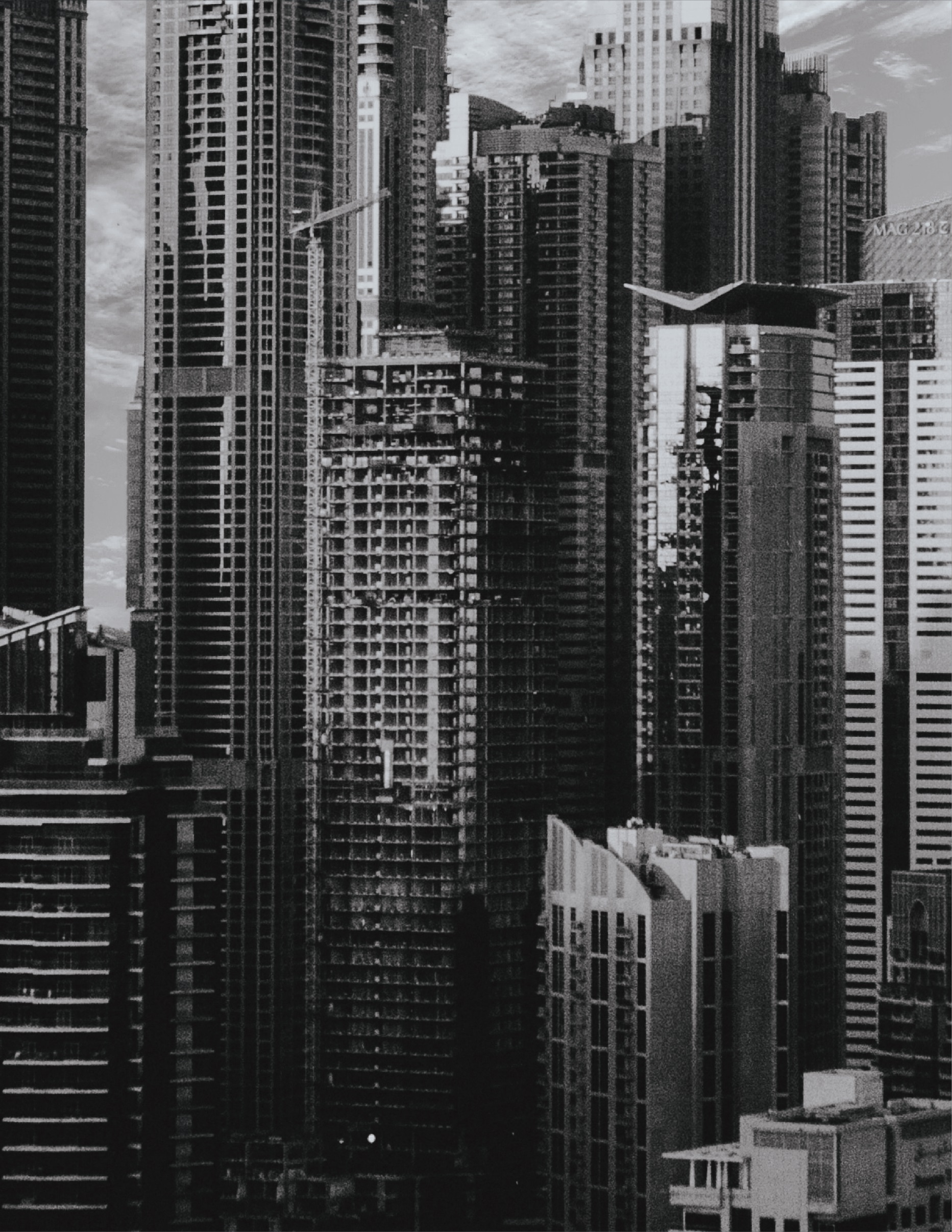 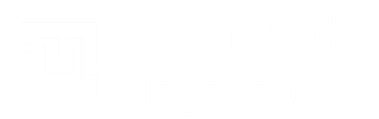 Descripción Institución EducativaPLANOS DE LA INFRAESTRUCTURA ESCOLAR VIAS DE ACCESO OBJETIVOS DEL CHEQUEO DE RIESGOS1. Determinar con exactitud el conjunto de amenazas y riesgos específicos que afectan a cada Establecimiento Educativo.2. Establecer acciones preventivas y de preparación respecto a cada uno de los riesgos detectados.3. Establecer de forma estadística, cuáles son los factores de riesgo que afectan con mayor frecuencia a los E.E. ubicados en zonas de riesgo de la ciudad.INSTRUCCIONES PARA EL CHEQUEO DE RIESGOSexamine cada uno de los riesgos, estableciendo para cada uno de ellos la Incidencia y sus posibles efectos sobre las personas, de acuerdo con los siguientes factores:Priorización de Riesgos PRIORIZACION DE RIESGOS VULNERABILIDAD ESCOLAROBJETIVOS DE LA DETERMINACIÓN DE VULNERABILIDAD ESCOLAREstablecer los aspectos débiles de la preparación, organización e infraestructura para emergencias del plantel, para poner en práctica estrategias de mejoramiento y refuerzo.Determinar en forma estadística cual es la vulnerabilidad promedio del Establecimiento Educativo.LISTAS PARA ANALISIS DE VULNERABILIDAD ESCOLAR (marca con x la opción)PLAN DE TRABAJO PARA REDUCIR LA VULNERABILIDADANÁLISIS Y CAPACIDAD DE RECURSOSCapacidad Instalada.  Es la estructura con la cual se fortalece el establecimiento educativo a nivel de talento humano y recurso logístico con el cual se establecen los procesos de respuesta y puesta en marcha del protocolo de respuesta PROCESOS DE EVACUACIÓNPROTOCOLO DE EVACUACIONDIRECTORIO TELEFÓNICO INSTITUCIONAL PROTOCOLO DE EVACUACIÓN.ANUNCIOS DE EVACUACION Directores y/o coordinadores informarán necesidad de evacuación mediante:1. Asistencia de personal al aula o dependencia que debe ser evacuada.2. Toque de timbre de manera intermitente dos sonidos sonoros de 10 segundos (salida general).3. Uso de megáfono que solicita evacuación (salida general).ACCIONES DE LOS DOCENTES 1. Mantener la calma y darle instrucciones a los alumnos para que vayan caminando rápidamente al punto de encuentro, por las rutas de evacuación establecidas 2. Tomar el libro de clases y salir del aula asegurándose que ningún alumno permanece dentro de ella.3. Una vez dispuesto el curso en la zona de seguridad, debe cotejar la lista de asistencia e informar inmediatamente al director(a) anomalías detectadas, como por ejemplo la ausencia de algún alumno.4. Permanecer atento a las indicaciones de Dirección para retornar a la sala de clases, mantenerse en la zona de seguridad o dirigir al curso para una evacuación externa. ACCIONES DE LOS ALUMNOS 1. A la orden del docente caminar rápidamente a la zona de seguridad que está en el plano de Evacuación.2. Formarse en dos columnas (damas y varones)3. Seguir la indicación del docente a cargo para retornar a la sala de clases, mantenerse en la zona de seguridad o dirigirse a una evacuación externa.ACCIONES DE LOS PADRES 1. Ante cualquier situación que pueda alarmar al apoderado como puede ser un sismo, noticias de Incendio en lugares cercanos o aledaños al establecimiento, entre otros:a.  Si los teléfonos hacen factible la comunicación, llámenos para saber cómo se encuentran los estudiantes.b.  Si ha decido que desea retirar a su hijo(a) del establecimiento:Concurra con tranquilidad hasta el E.E.Un representante de la institución hará el retiro por escrito de su hijo(a), como habitualmente se hace.Tenga paciencia y espere su turno para ser atendido. Lo peor que puede suceder en casos de emergencia es que no tengamos la capacidad de brindarle seguridad y tranquilidad a los niños con nuestro propio actuar.Esperamos que comprenda que, por la tranquilidad, seguridad de los propios niños, niñas y la entrega adecuada de ellos a sus respectivos padres y/o apoderados, NO SE PERMITIRÁ EL INGRESO DE LOS PADRES Y APODERADOS A LAS SALAS DE CLASES.PROTOCOLO EN CASO DE SISMOSDOCENTES 1. Mantener la calma y darles instrucciones a los alumnos para:Alejarse de los ventanales de la sala, hacia el centro de la mismaAgacharse, cubrirse (bajo la mesa) y sujétese.2. Una vez terminado el sismo, si escucha la señal u orden, trasladar el curso hacia la zona de seguridad que está en el mapa de evacuación. (El profesor debe salir de último, para verificar que no queda nadie en la sala)3. Cuando los alumnos se ubiquen en la zona de seguridad, debe cotejar la lista de asistencia e informar inmediatamente al director(a) anomalías detectadas, como por ejemplo la ausencia de algún alumno.4. Permanecer atento a las indicaciones de Dirección para retornar a la sala de clases, mantenerse en la zona de seguridad o dirigir al curso para una evacuación externa. 5. En caso de no estar a cargo de un curso, debe ponerse a disposición inmediata de los directores, para colaborar en acciones de apoyo.ESTUDIANTES 1.  Alejarte de los ventanales de la sala, hacia el centro de la misma.2.   A la orden del docente: agacharse, cubrirse (bajo la mesa) y sujétese.3. Una vez terminado el sismo, el profesor(a) a cargo le indicará si debe o no salir del aula, hacia la zona de seguridad que está en el plano de evacuación.4. Formarse en columna. 5. Seguir la indicación del docente a cargo para retornar a la sala de clases, mantenerse en la zona de seguridad o dirigirse a una evacuación externa.¿Qué debemos hacer los padres en caso de sismo?1. Si está preocupado por la intensidad del sismo y los teléfonos hacen factible la comunicación, llámenos para saber cómo se encuentran los estudiantes.2. Si ha decido que desea retirar a su hijo(a) del establecimiento:3. Concurra con tranquilidad hasta el establecimiento educativo.4. Un representante de la institución hará el retiro por escrito de su hijo(a).5. Tenga paciencia y espere su turno para ser atendido. Lo peor que puede suceder en casos de emergencia es que no tengamos la capacidad de brindarle seguridad y tranquilidad a los niños con nuestro propio actuar.6. Esperamos que comprenda que, por la tranquilidad, seguridad de los propios niños, niñas y la entrega adecuada de ellos a sus respectivos padres y/o acudientes, NO SE PERMITIRÁ EL INGRESO DE LOS PADRES Y ACUDIENTES A LAS SALAS DE CLASES.VISITANTES 1. Si se encuentra en una sala de clases o teatro y sin ningún docente debemos acatar las instrucciones del docente de adjunto.2. Si se encuentra en el bloque administrativo, salir a la zona de seguridad, que corresponde a la primera cancha frente al bloque, si un funcionario de la institución se lo solicita.¿Qué debemos hacer los asistentes de la educación en caso de sismo?1. Si trabaja en el bloque administrativo en una oficina y/o se encuentra realizando labores en lugares cerrados (oficinas, bodegas, etc.) agáchese, cúbrase bajo el escritorio o una mesa, sujétese hasta que el sismo se detenga.2. Posterior al sismo, concurra a la zona de seguridad que le corresponde según mapa de evacuación.3. Si usted trabaja en el patio y/o pasillos del establecimiento, diríjase a las zonas de seguridad según el sector en el que se encuentre.4. En caso de retiro masivo de alumnos, debe ponerse a disposición inmediata de los directores, para colaborar en acciones de apoyo.Nombre del establecimiento Educativo Nombre del establecimiento Educativo CARACTERÍSTICAS GENERALES DEL ESTABLECIMIENTO EDUCATIVOCARACTERÍSTICAS GENERALES DEL ESTABLECIMIENTO EDUCATIVOCARACTERÍSTICAS GENERALES DEL ESTABLECIMIENTO EDUCATIVOCARACTERÍSTICAS GENERALES DEL ESTABLECIMIENTO EDUCATIVOCARACTERÍSTICAS GENERALES DEL ESTABLECIMIENTO EDUCATIVOUBICACIÓN UBICACIÓN DIRECCION DIRECCION TELEFONOTELEFONOCORREO ELECTRONICO CORREO ELECTRONICO ITEM No de hombresNo de hombresNo de mujeres Total No. de directivos totalesNo. total de administrativos No. total de docentes plantaNo. total docentes contratistasNo. total docentes de apoyo No. total de estudiantes No. Total de directivos No. total de administrativos Total comunidad educativa Relacione la vía de acceso a la sede educativa (marca con X)Relacione la vía de acceso a la sede educativa (marca con X)Relacione la vía de acceso a la sede educativa (marca con X)Relacione la vía de acceso a la sede educativa (marca con X)Relacione la vía de acceso a la sede educativa (marca con X)Relacione la vía de acceso a la sede educativa (marca con X)Relacione la vía de acceso a la sede educativa (marca con X)Relacione la vía de acceso a la sede educativa (marca con X)Relacione la vía de acceso a la sede educativa (marca con X)Relacione la vía de acceso a la sede educativa (marca con X)Relacione la vía de acceso a la sede educativa (marca con X)Relacione la vía de acceso a la sede educativa (marca con X)Vía Terrestre con acceso vehicularvía fluvial y/o Marítima  vía fluvial y/o Marítima  vía fluvial y/o Marítima  Vía terrestre por caminos y trochas sin acceso vehicular  Vía terrestre por caminos y trochas sin acceso vehicular  Vía terrestre por caminos y trochas sin acceso vehicular  Vías de acceso por tarabita y otrosDescriba brevemente vía de acceso:Relacione el tipo de cerramiento que tiene la sede educativa (mallas, muros, cerca) (marca con X)Relacione el tipo de cerramiento que tiene la sede educativa (mallas, muros, cerca) (marca con X)Relacione el tipo de cerramiento que tiene la sede educativa (mallas, muros, cerca) (marca con X)Relacione el tipo de cerramiento que tiene la sede educativa (mallas, muros, cerca) (marca con X)Relacione el tipo de cerramiento que tiene la sede educativa (mallas, muros, cerca) (marca con X)Relacione el tipo de cerramiento que tiene la sede educativa (mallas, muros, cerca) (marca con X)Relacione el tipo de cerramiento que tiene la sede educativa (mallas, muros, cerca) (marca con X)Relacione el tipo de cerramiento que tiene la sede educativa (mallas, muros, cerca) (marca con X)Relacione el tipo de cerramiento que tiene la sede educativa (mallas, muros, cerca) (marca con X)Relacione el tipo de cerramiento que tiene la sede educativa (mallas, muros, cerca) (marca con X)Relacione el tipo de cerramiento que tiene la sede educativa (mallas, muros, cerca) (marca con X)Relacione el tipo de cerramiento que tiene la sede educativa (mallas, muros, cerca) (marca con X)Cerramiento completo   Cerramiento completo   Cerramiento completo   Cerramiento incompleto  Cerramiento incompleto  Cerramiento incompleto  Sin cerramientoSin cerramientoSin cerramientoDescriba brevemente el cerramiento del E.E.FACTOR DE INCIDENCIAFACTOR DE INCIDENCIAImprobableHasta el presente no ha ocurrido, seria excepcional que se presentara, pero no se descarta.PosibleHay antecedente de haberse presentado en el E.E. OcasionalYa se ha presentado mínimo una vez, pudiendo llegar a repetirseFrecuenteSe ha presentado en repetidas ocasiones durante los últimos dos años y se podría presentar con cierta facilidad.EFECTOS SOBRE LAS PERSONASEFECTOS SOBRE LAS PERSONASLeveAl presentarse esta situación no habría personas lesionadas, pero que se requería evacuar y proteger al grupoModeradoPuede haber algunas personas lesionadas por razones relativas a la situación, pero no serían de consideración SeveroLas lesiones que se presentarían serian de consideración o el número de lesionados podría ser entre uno y cinco CriticoLas lesiones que se presentarían serian de extrema gravedad o el número de lesionados podría ser alto: más de cincoANÁLISIS ESCOLAR DEL RIESGOANÁLISIS ESCOLAR DEL RIESGOANÁLISIS ESCOLAR DEL RIESGOANÁLISIS ESCOLAR DEL RIESGOANÁLISIS ESCOLAR DEL RIESGOANÁLISIS ESCOLAR DEL RIESGOANÁLISIS ESCOLAR DEL RIESGOANÁLISIS ESCOLAR DEL RIESGOANÁLISIS ESCOLAR DEL RIESGOITEMFACTOR DE INCIDENCIAFACTOR DE INCIDENCIAFACTOR DE INCIDENCIAFACTOR DE INCIDENCIAEFECTO SOBRE LAS PERSONASEFECTO SOBRE LAS PERSONASEFECTO SOBRE LAS PERSONASEFECTO SOBRE LAS PERSONASITEMImprobableposibleOcasionalFrecuenteLevemoderadoSeveroCriticoRiesgo de afectación de infraestructura y lesiones de personas por efectos de eventos sísmicos Riesgos de derrumbe o desplome de estructuras agrietadas, inestables, mal construidas o deterioradas por el uso como barandas, techos, muros escaleras, pisos columnas tejados u otros  Riesgo de resbalones y caídas por escaleras que se encuentren lisas irregulares, deterioradas o sin pasamanos o por irregularidades del suelo o tapas de alcantarillado que hayan sido hurtadas o removidas conscientementeRiesgos de atrapamiento de las personas en salones baños, laboratorios, o en el establecimiento mismo a causa de puertas que se traben frecuentemente o que permanezcan cerradas por orden interna  Riesgo de electrocución por instalaciones provisionales, cables expuestos, tomas o interruptores en mal estado   Riesgo de lesiones físicas por objetos inestables que puedan caer como estantes, lámparas, cuadros, cajas de papelería, archivadores o cualquier otro objeto que haya sido apilado o colocado en sitios altos sin la debida seguridadRiesgo de incendio por acumulación de papelería, almacenamiento de combustibles o materiales de laboratorio en forma inadecuada, instalaciones eléctricas sobrecargas, provisionales o bajo alfombras, cocinetas o estufas en sitios inadecuados   Riesgo de estudiantes afectados por accidentes de tránsito por circulación vehicular de alta densidad o velocidad en las vías aledañas al establecimiento educativo  Riesgo de explosiones o sitios que puedan ser blanco de atentados terroristas a menos de (5) cuadras en los alrededores del establecimiento educativo Riesgo de picaduras o mordeduras por ubicación de panales de abejas u otro tipo de insectos en las instalaciones o por animales domésticos que convivan dentro del colegio, como perros, gatos u otros.  Riesgo de secuestro, rapto, atraco o violación de menores en razón a la ubicación del E.E. en zonas marginales o al tipo de estudiantes en especial    Riesgo de inundación por la ubicación del E.E. en lugares anegados, cercanías de ríos, caños o quebradas desbordables, mala instalación de tanques, tuberías y canales en malas condicionesRiesgo de afectación por eventos sísmicos con caída de elementos de edificaciones y muros, afectaciones humanas por estar en zonas de alta vulnerabilidadRiesgo por afectación de Erupciones Volcánicas que incidan de manera directa o indirecta en el establecimiento educativo    Riesgo por disturbios externos o manifestaciones que pongan en riesgo la integridad del personal Docente y Estudiantil     Taponamiento de desagües por sobre saturación del sistema de evacuación de canales de cielo abierto Leve moderadoSevero criticoFrecuente IIIIOcasional IIIII   2I  4IPosibleIII   1II 3IIImoderadoIIIIIIIIIIIRiesgo de primera prioridadIIRiesgo de Segunda prioridadIIIRiesgo de tercera PrioridadRIESGOS IRIESGOS IRIESGO IIRIESGO IIRIESGO IIIRIESGO IIINoInundación NoIncendios NoAccidentes de transitoDEFINICIÓN DE ESTRATEGIAS PARA EL CONTROL DE RIESGO IDEFINICIÓN DE ESTRATEGIAS PARA EL CONTROL DE RIESGO IDEFINICIÓN DE ESTRATEGIAS PARA EL CONTROL DE RIESGO INo de RiesgoAcciones para desarrollarResponsables1Mantenimiento preventivoDestapar alcantarilladoLimpieza canales Residuos solidos Servicios generales Docentes estudiantes DEFINICION DE ESTRATEGIAS PARA EL CONTROL DE RIESGO IIDEFINICION DE ESTRATEGIAS PARA EL CONTROL DE RIESGO IIDEFINICION DE ESTRATEGIAS PARA EL CONTROL DE RIESGO IINo de RiesgoAcciones para desarrollarResponsablesDEFINICION DE ESTRATEGIAS PARA EL CONTROL DE RIESGO IIIDEFINICION DE ESTRATEGIAS PARA EL CONTROL DE RIESGO IIIDEFINICION DE ESTRATEGIAS PARA EL CONTROL DE RIESGO IIINo de RiesgoAcciones para desarrollarResponsables1La alarma para evacuación...La alarma para evacuación...2La señal de alarma…La señal de alarma…AExiste instalada y es funcionalASe escucha o se ve claramente en todos los sitiosBEs solo funcional solo en un sector y bajo ciertas condiciones BAlgunas veces ni se escucha ni se ve claramente o los alumnos no la conocenCEs solo un Proyecto que se menciona en algunas condiciones                                                             CUsualmente no se escucha, ni se ve y no se conoce     3Se ha desarrollado instrucciones acerca del plan de evacuaciónSe ha desarrollado instrucciones acerca del plan de evacuación4Los directivos, profesores, celadoresy servicios generales...Los directivos, profesores, celadoresy servicios generales...AMínimo una por semestre para todo el alumnadoAHan sido instruidos para orientar adecuadamente una evacuaciónBEsporádicamente para algunos cursos o dependencias  BNo han sido instruido, pero dicen poseer experiencia CNinguna capacitación                                             CTendría que obrar a modo propio o por sentido común.5Las Escaleras de la ruta de evacuación ...Las Escaleras de la ruta de evacuación ...6Los peldaños de las escaleras sonLos peldaños de las escaleras sonASon iluminadas, señalizadas y poseen pasamanosAAmplios y poseen borde antideslizanteBPresentan deficiencias en algunos de los aspectos anterioresBSon angostos y con borde liso o gastadosCNo cumple con ninguno de los aspectos del punto (a)CIrregulares y sin ninguna protección antideslizante7La iluminación de escaleras y rutas de evacuación es…La iluminación de escaleras y rutas de evacuación es…8El sistema de iluminación paraemergencia.El sistema de iluminación paraemergencia.AOptima día y noche (siempre se ve claramente aun de noche) AEs automático con planta eléctrica en caso de corte de energía BOptima solo en el día (en las horas de la noche a pesar de la luz Eléctrica no se ve con claridad) BEn caso de corte eléctrico, sería necesario una instalación provisional CDeficiente día y noche (las escaleras siempre permanecen oscuras)CFunciona por lo general con linternas y espermas.9Los habitantes del colegio sonLos habitantes del colegio son10Los visitantes del colegio reconocen Las rutas de escapeLos visitantes del colegio reconocen Las rutas de escapeASiempre los mismos con muy pocos visitantes AFácil y rápidamente gracias a la señalización visible desde todos los ángulosBCon un 10% a 20% de visitantes nuevos cada día.BDifícilmente por la poca señalización u orientación al respectoCEl 90 % de los alumnos en cualquier momento son nuevos.CNo las reconocerían fácilmente11Respecto a los puntos de encuentro en una Evacuación...Respecto a los puntos de encuentro en una Evacuación...12Los sitios de encuentro...Los sitios de encuentro...ASe han establecido claramente y se conocen por alumnos, docentes, directivos, servicios generales y padres de familia.ASon amplios y seguros.BExisten varios sitios posibles, pero ninguno se ha determinado con claridad y nadie sabría hacia donde evacuar exactamente.BSon amplios, pero con algunos riesgos.CNo existen puntos óptimos para evacuarCSon realmente pequeños para el número de alumnos a evacuar y realmente peligrosos.13La señalización para evacuación...La señalización para evacuación...14En la entrada al colegio y en cada salón...En la entrada al colegio y en cada salón...ASe visualiza e identifica plenamente en todas las áreas del colegio.AExiste visible un croquis y un plano de orientación general en cada piso.BEs muy oculta y apenas se observa en algunos sitiosBNo existe el croquis o mapa en todos los pisos, pero alguien serviría de guía.CNo existen señales o croquis de evacuación en ninguna parte visibleCNo existe croquis y nadie está responsabilizado o dispuesto para informar al respecto.15Se han realizado simulacros de evacuación...Se han realizado simulacros de evacuación...16Los alumnos participarían en el simulacro...Los alumnos participarían en el simulacro...AUn simulacro general en el último año.ADe forma séria e interessadaBUna Práctica parcial en el último año.BIndiferente y desentendida o burlonaCNingún simulacro o práctica reciente.CPredispuesta y negativa.17El sistema Escolar Contra incendios…El sistema Escolar Contra incendios…18Los extintores para incendio…Los extintores para incendio…AEs funcional y probado en el último añoAEstán ubicados en las áreas críticas del E.E.BDifícilmente podría funcionarBExistieron alguna vez, pero cambiaron de sitio CSe sabe que no funciona o no existeCSe descargaron, se perdieron o nunca existieron 19Las rutas de evacuación son…Las rutas de evacuación son…20La ruta principal de evacuación…La ruta principal de evacuación…AAntideslizantes y seguras en todo el recorrido ATiene una ruta alterna optima y conocidaBCon algunos obstáculos y tramos resbalososBTiene una ruta alterna pero deficienteCAltamente resbalosos, utilizadas como bodega o intransitables en algunos tramosCNo posee ninguna ruta alterna o no se conocen RESPUESTAS Y TABULACIONES DEL CUESTIONARIOAsigne el siguiente puntaje a cada una de las opciones de respuesta: Coloque al frente de cada una de las preguntas el puntaje según la respuesta seleccionada. Sume el puntaje de las veinte preguntas colocando el resultado de la casilla TOTAL Compruebe le valor del total con los rangos establecidos en la tabla de comparación.  Haga conocer los resultados de todos y en especial del encargado general del Establecimiento educativo RESPUESTAS Y TABULACIONES DEL CUESTIONARIOAsigne el siguiente puntaje a cada una de las opciones de respuesta: Coloque al frente de cada una de las preguntas el puntaje según la respuesta seleccionada. Sume el puntaje de las veinte preguntas colocando el resultado de la casilla TOTAL Compruebe le valor del total con los rangos establecidos en la tabla de comparación.  Haga conocer los resultados de todos y en especial del encargado general del Establecimiento educativo RESPUESTAS Y TABULACIONES DEL CUESTIONARIOAsigne el siguiente puntaje a cada una de las opciones de respuesta: Coloque al frente de cada una de las preguntas el puntaje según la respuesta seleccionada. Sume el puntaje de las veinte preguntas colocando el resultado de la casilla TOTAL Compruebe le valor del total con los rangos establecidos en la tabla de comparación.  Haga conocer los resultados de todos y en especial del encargado general del Establecimiento educativo RESPUESTAS Y TABULACIONES DEL CUESTIONARIOAsigne el siguiente puntaje a cada una de las opciones de respuesta: Coloque al frente de cada una de las preguntas el puntaje según la respuesta seleccionada. Sume el puntaje de las veinte preguntas colocando el resultado de la casilla TOTAL Compruebe le valor del total con los rangos establecidos en la tabla de comparación.  Haga conocer los resultados de todos y en especial del encargado general del Establecimiento educativo RESPUESTAS Y TABULACIONES DEL CUESTIONARIOAsigne el siguiente puntaje a cada una de las opciones de respuesta: Coloque al frente de cada una de las preguntas el puntaje según la respuesta seleccionada. Sume el puntaje de las veinte preguntas colocando el resultado de la casilla TOTAL Compruebe le valor del total con los rangos establecidos en la tabla de comparación.  Haga conocer los resultados de todos y en especial del encargado general del Establecimiento educativo RESPUESTAS Y TABULACIONES DEL CUESTIONARIOAsigne el siguiente puntaje a cada una de las opciones de respuesta: Coloque al frente de cada una de las preguntas el puntaje según la respuesta seleccionada. Sume el puntaje de las veinte preguntas colocando el resultado de la casilla TOTAL Compruebe le valor del total con los rangos establecidos en la tabla de comparación.  Haga conocer los resultados de todos y en especial del encargado general del Establecimiento educativo RESPUESTAS Y TABULACIONES DEL CUESTIONARIOAsigne el siguiente puntaje a cada una de las opciones de respuesta: Coloque al frente de cada una de las preguntas el puntaje según la respuesta seleccionada. Sume el puntaje de las veinte preguntas colocando el resultado de la casilla TOTAL Compruebe le valor del total con los rangos establecidos en la tabla de comparación.  Haga conocer los resultados de todos y en especial del encargado general del Establecimiento educativo 0 a 50La preparación, organización e infraestructura escolar presenta VULNERABILIDAD ALTA se deben revisar con prioridad todos los aspectos que tuvieron respuesta (C y B), de no solucionarse estos, el plan para emergencia seguirá presentando una gran deficiencia que no permitirá ponerlo en práctica en un momento de emergencia.51 a 70La preparación, organización e infraestructura escolar presenta VULNERABILIDAD MEDIAy un plan para emergencia incompleto que solo podría ser activado parcialmente en caso de emergencia71 a 90La preparación, organización e infraestructura escolar presenta VULNERABILIDAD BAJAy un plan para emergencia apenas funcional que debe optimizarse91 a 100La preparación, organización e infraestructura escolar presenta VULNERABILIDAD MÍNIMA  y el plan presenta un estado óptimo de aplicaciónNo ASPECTO VULNERABLEESTRATEGIA PROPUESTAtalento humanoTotal, Establecimiento educativoCapacitados en primeros auxilioscapacitados en control básico de incendioscapacitados en procesos de evacuaciónCapacitados en seguridad vial DirectivosDocentesAdministrativosEstudiantesOtros TALENTO HUMANOTotal, integrantes de la brigada del EEIntegrantes de la brigada de de primeros auxiliosIntegrantes de la brigada de control básico de incendiosIntegrantes de la brigada de evacuaciónIntegrantes de la brigada de seguridad vial Directivos 0000Docentes0000Administrativos0000Estudiantes Otros INVENTARIO DE RECURSOS INVENTARIO DE RECURSOS INVENTARIO DE RECURSOS INVENTARIO DE RECURSOS INVENTARIO DE RECURSOS INVENTARIO DE RECURSOS ÍTEMELEMENTOSSINOCANTIDADOBSERVACIONES Primeros auxiliosPuesto de primeros auxiliosPrimeros auxiliosBotiquines de primeros auxiliosPrimeros auxiliosCamillas lonaPrimeros auxiliosCamillas rígidasPrimeros auxiliosInmovilizadoresControl de incendiosExtintoresControl de incendiosGabinete contra incendiosControl de incendiosHidranteEvacuaciónSeñalización preventivaEvacuaciónSeñalización de evacuaciónEvacuaciónSeñalización puntos de encuentroEvacuaciónMegáfonosTransporteBusTransporteCamionetaTransporteMotoTransporteOtro vehículoSeguros Seguro estudiantilInfraestructuraSalón múltipleInfraestructuraTeatro  InfraestructuraBibliotecaInfraestructuraBañosInfraestructuraRestauranteInfraestructurapolideportivosInfraestructuraCanchas InfraestructuraOtros Servicios públicosEnergíaServicios públicosTelefoníaServicios públicosAcueductoServicios públicosAlcantarilladoServicios públicosInternet DEFINICION DEL SISTEMA DE ALARMA  DEFINICION DEL SISTEMA DE ALARMA  DEFINICION DEL SISTEMA DE ALARMA Tipo de alarma instaladaUbicación de alarmaCódigo para emplearEncargado y modo de activaciónPLANO DE EVACUACION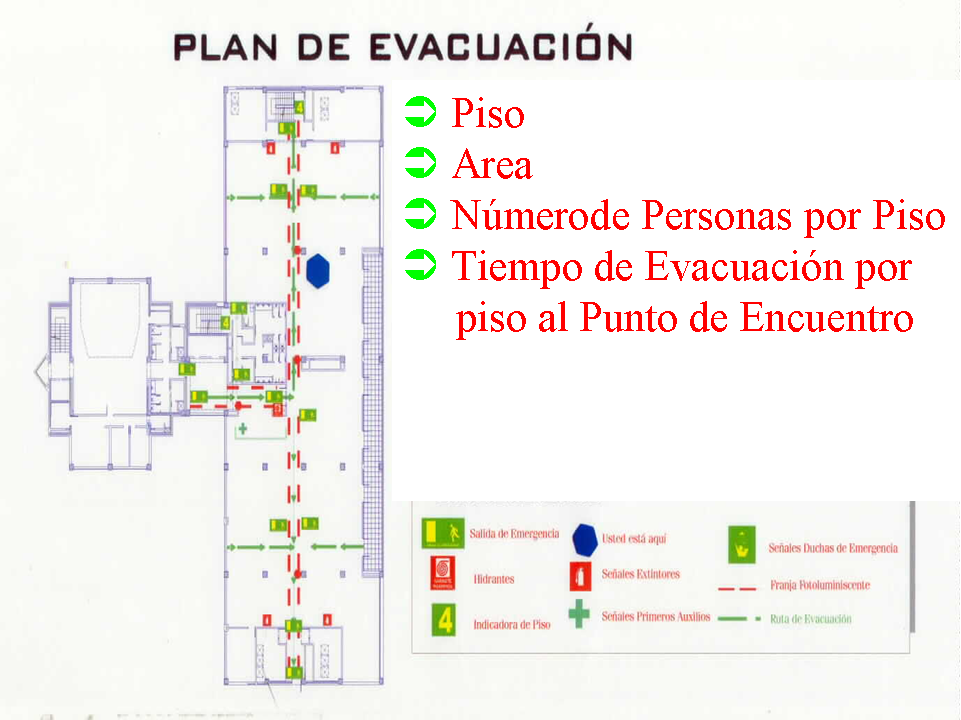 EntidadContactoCelularDirecciónCorreoCUADRO No 1 - PROTOCOLO LESIONES O ACCIDENTES 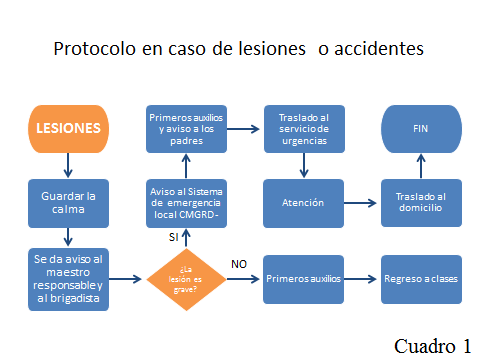 CUADRO No 2-PROTOCOLO INCENDIO ESTRUCTURAL  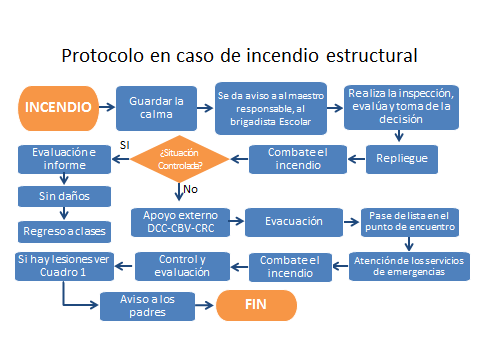 CUADRO No 3 PROTOCOLO EN CASO DE FUGA DE GAS Y QUIMICOS 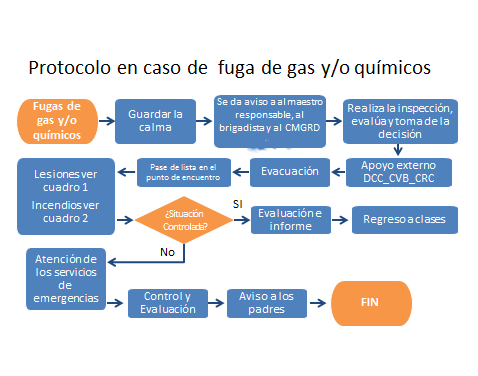 CUADRO No 4 – PROTOCOLO EN CASO DE AMENAZA DE BOMBA 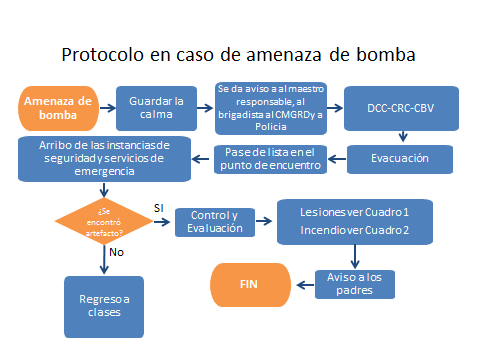 CUADRO  No 5- PROTOCOLO EN CASO DE AMENAZA DE DISTURBIO Y/O DESPLIEGUE DE FUERZAS DE SEGURIDAD  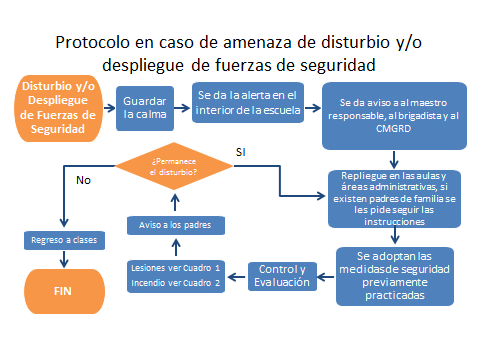 CUADRO No 6- PROTOCOLO EN CASO DE CONTINGENCIAS POR FENÓMENOS NATURALES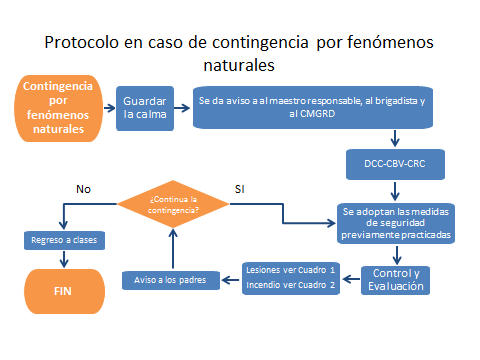 CUADRO No 7 – PROTOCOLO EN CASO DE AFECTACIÓN DE LA INFRAESTRUCTURA 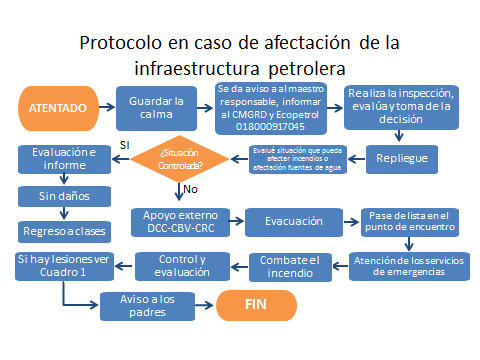 